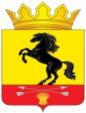               АДМИНИСТРАЦИЯ  МУНИЦИПАЛЬНОГО ОБРАЗОВАНИЯ       НОВОСЕРГИЕВСКИЙ  РАЙОН        ОРЕНБУРГСКОЙ ОБЛАСТИ     ПОСТАНОВЛЕНИЕ          __13.03.2020___ №  ___185-п______                         п. Новосергиевка Об исключении объекта из перечня муници-пального имущества МО Новосергиевский район Оренбургской области, предоставляемого во владение и (или) пользование субъектам малого и среднего предпринимательства и организациям, образующим инфраструктуру  поддержки  субъектам малого и среднего предпринимательства           В соответствии с Федеральным законом от 24 июля 2007 года № 209-ФЗ «О развитии малого и среднего предпринимательства в Российской Федерации», постановления администрации МО Новосергиевский район Оренбургской области от 13.09.2018 № 749-п «Об утверждении порядка формирования, ведения, ежегодного дополнения и  опубликования перечня муниципального имущества МО Новосергиевский район Оренбургской области, свободного от прав третьих лиц, предназначенного для предоставления во владение и (или) пользование субъектам малого и среднего предпринимательства и организациям, образующим инфраструктуру  поддержки  субъектам малого и среднего предпринимательства»:          1. Исключить из перечня муниципального имущества МО Новосергиевский районОренбургской области, предоставляемого во владение и (или) пользование субъектам малого и среднего предпринимательства и организациям, образующим инфраструктуру  поддержки  субъектам малого и среднего предпринимательства объект муниципального имущества автомобиль легковой LADA, 210740, идентификационный номер (VIN) ХТА21074082796461,год изготовления ТС: 2008, цвет кузова: ярко белый, модель,                      № двигателя: 21067,9117166.          2. Контроль за исполнением настоящего постановления возложить на заместителя главы администрации района по экономическим вопросам  Кривошееву И.И.          3. Постановление вступает в силу с момента его подписания и подлежит опубликованию  на официальном сайте администрации МО  Новосергиевский район.
Глава администрации района                                                               А.Д. Лыков Разослано: Кривошеевой И.И., Хариной Т.А., юротделу, орготделу, прокурору.